.Split floor:   Weak In The KneesBeginner dance for my Intermediate dance..  “In Your Shadow”2 RIGHT KICK BALL CHANGES, SIDE SHUFFLE , BACK ROCK2 LEFT KICK BALL CHANGES, SIDE SHUFFLE, BACK ROCKHIPS  R.L.R, HIPS L.R.L , 1/2 PIVOT LEFT, 1/4 PIVOT LEFTROCK R & L. SAILOR STEPS,  ROCK L & R SAILORS  STEPSRepeat...	Have Fun - In life & In DanceEmail:-   silverstarwandarers@hotmail.comWebsite: www.silverstarw.com.au  / www.silverstarw.bravehost.comMini Shadow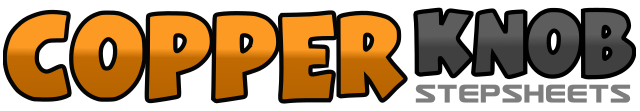 .......Count:32Wall:4Level:Improver / Easy Intermediate.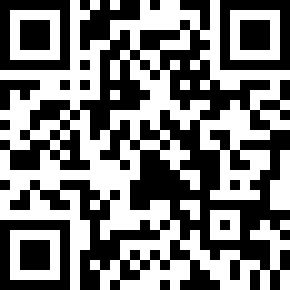 Choreographer:Wanda Heldt (AUS) - January 2009Wanda Heldt (AUS) - January 2009Wanda Heldt (AUS) - January 2009Wanda Heldt (AUS) - January 2009Wanda Heldt (AUS) - January 2009.Music:Shady Lady - Ani Lorak : (Eurovision 08)Shady Lady - Ani Lorak : (Eurovision 08)Shady Lady - Ani Lorak : (Eurovision 08)Shady Lady - Ani Lorak : (Eurovision 08)Shady Lady - Ani Lorak : (Eurovision 08)........1&2Kick R fwd, step R in place, step L in place3&4Kick R fwd, step R in place, step L in place5&6Step R to R side, step L besides R, step R to R side7-8Rock back onto L, recover onto R1&2Kick L fwd, step L in place, step R in place3&4Kick L fwd, step L in place, step R in place5&6Step Left to Left Side, Step Right next to Left, Step Left to Left side7-8Rock back onto R, recover onto L,1&2Hip Bumps  R.L.R  travel slighty forward. with lots of Attitude3&4Hip Bumps  L.R.L  travel slightly forward. with lots of Attitude]4-5Step forward on Right, Pivot 1/2 turn Left6-7Step forward on Right, Pivot 1/4 turn Left. [Wt. on Left]1-2Rock Right, Rock Left3&4Step Right behind Left, Step on Left, Step on Right5-6Rock Left, Rock Right7&8Step Left behind Right, Step on Right, Step on Left